Compter-colorier 2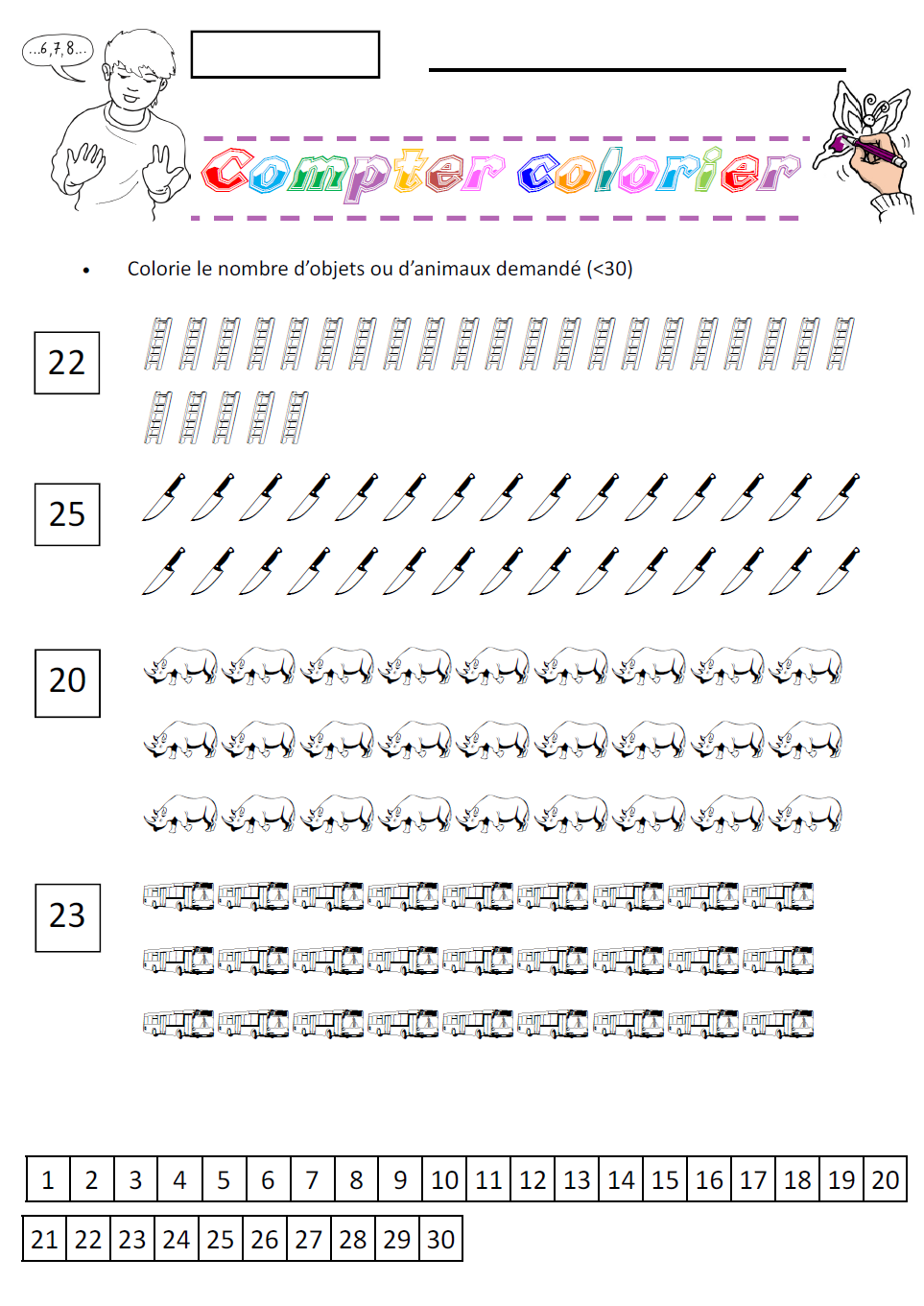 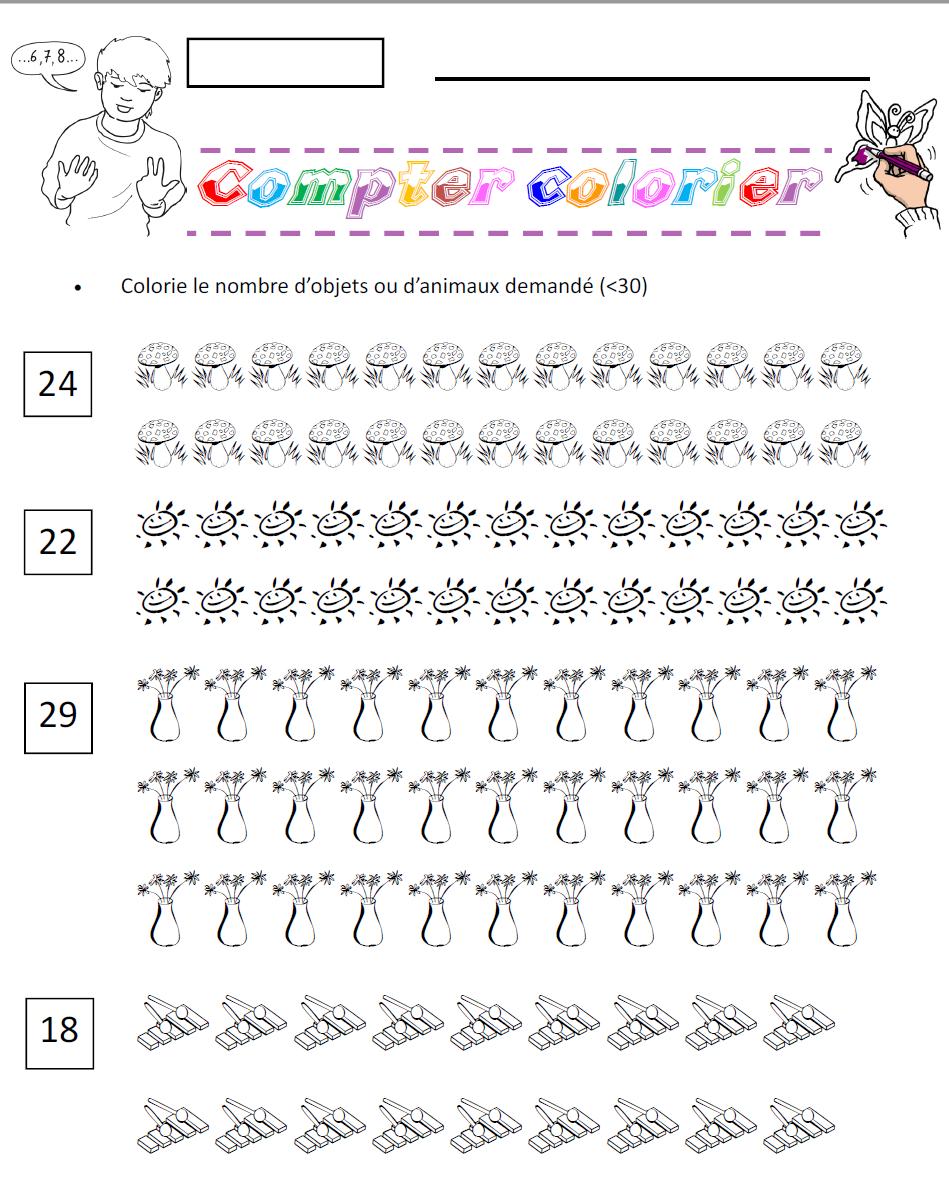 